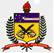 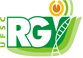 UNIVERSIDADE FEDERAL DE SANTA CATARINACENTRO DE CIÊNCIAS AGRÁRIAS             PROGRAMA DE PÓS-GRADUAÇÃO EM RECURSOS GENÉTICOS VEGETAISUNIVERSIDADE FEDERAL DE SANTA CATARINACENTRO DE CIÊNCIAS AGRÁRIAS             PROGRAMA DE PÓS-GRADUAÇÃO EM RECURSOS GENÉTICOS VEGETAISUNIVERSIDADE FEDERAL DE SANTA CATARINACENTRO DE CIÊNCIAS AGRÁRIAS             PROGRAMA DE PÓS-GRADUAÇÃO EM RECURSOS GENÉTICOS VEGETAISUNIVERSIDADE FEDERAL DE SANTA CATARINACENTRO DE CIÊNCIAS AGRÁRIAS             PROGRAMA DE PÓS-GRADUAÇÃO EM RECURSOS GENÉTICOS VEGETAISEu _________________________________ declaro que recebi o veículo placa ____________ da empresa___________________ com a finalidade de ____________________________________.Eu _________________________________ declaro que recebi o veículo placa ____________ da empresa___________________ com a finalidade de ____________________________________.Eu _________________________________ declaro que recebi o veículo placa ____________ da empresa___________________ com a finalidade de ____________________________________.Eu _________________________________ declaro que recebi o veículo placa ____________ da empresa___________________ com a finalidade de ____________________________________.PARTIDAPARTIDARETORNORETORNODataLocalidadesData LocalidadesJUSTIFICATIVA E RELATÓRIO DAS ATIVIDADES DESENVOLVIDASJUSTIFICATIVA E RELATÓRIO DAS ATIVIDADES DESENVOLVIDASJUSTIFICATIVA E RELATÓRIO DAS ATIVIDADES DESENVOLVIDASJUSTIFICATIVA E RELATÓRIO DAS ATIVIDADES DESENVOLVIDASJustificativa:Justificativa:Justificativa:Justificativa:Resultados obtidos com o deslocamento: Resultados obtidos com o deslocamento: Resultados obtidos com o deslocamento: Resultados obtidos com o deslocamento: Local e data: Local e data: Local e data: Local e data: Assinatura: Assinatura: Assinatura: Assinatura: 